   Solicitud curricular para participación de ingreso 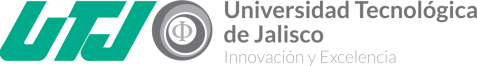 Bajo protesta de decir verdad manifiesto la autenticidad de los documentos y su entregaDatos personalesGrados académicos obtenidosEstudios de especialización y cursosExperiencia académica/profesionalReferencia laboralIdiomasAviso de Privacidad:Se entenderá que el titular consiente tácitamente el tratamiento de sus datos personales de conformidad con lo establecido en el artículo 11 de la LEY DE PROTECCIÓN DE DATOS PERSONALES EN POSESIÓN DE SUJETOS OBLIGADOS DEL ESTADO DE JALISCO Y SUS MUNICIPIOS. Invitándole a consultar nuestro Aviso de Privacidad en nuestra página web http://www.utj.edu.mx.Nombre de la o el solicitante:Nombre de la o el solicitante:Profesión:Profesión:Teléfono:Teléfono:Correo electrónico:Número de convocatoria:Número de convocatoria:Categoría que concursa:Categoría que concursa:Profesor(a) por Asignatura “B”Profesor(a) de Tiempo CompletoProfesor(a) por Asignatura “B”Profesor(a) de Tiempo CompletoProfesor(a) por Asignatura “B”Profesor(a) de Tiempo CompletoProfesor(a) por Asignatura “B”Profesor(a) de Tiempo CompletoProfesor(a) por Asignatura “B”Profesor(a) de Tiempo CompletoValidación de la recepción de documentosValidación de la recepción de documentosValidación de la recepción de documentosValidación de la recepción de documentosValidación de la recepción de documentosEntregaEntregaValidación de la recepción de documentosValidación de la recepción de documentosValidación de la recepción de documentosValidación de la recepción de documentosValidación de la recepción de documentosSINO1Título UniversitarioTítulo UniversitarioTítulo UniversitarioTítulo Universitario2Documentación probatoria de actividades de experiencia profesionalDocumentación probatoria de actividades de experiencia profesionalDocumentación probatoria de actividades de experiencia profesionalDocumentación probatoria de actividades de experiencia profesional3Documentación probatoria del grado correspondienteDocumentación probatoria del grado correspondienteDocumentación probatoria del grado correspondienteDocumentación probatoria del grado correspondienteDatos de concurso (Colocar los de la convocatoria)Datos de concurso (Colocar los de la convocatoria)Datos de concurso (Colocar los de la convocatoria)Datos de concurso (Colocar los de la convocatoria)Datos de concurso (Colocar los de la convocatoria)Datos de concurso (Colocar los de la convocatoria)Datos de concurso (Colocar los de la convocatoria)Nombre de la asignaturaNombre de la asignaturaNombre de la asignaturaNombre de la asignaturaNombre de la asignaturaNúmeroNúmeroFirma de la o el solicitanteRecibe: Nombre y firmaDomicilio particular:Correo electrónico Teléfono particular:Teléfono móvil:Nombre de la Carrera TécnicaInstituciónPeríodo (Años)Fecha de TitulaciónNombre de la LicenciaturaInstituciónPeríodo (Años)Fecha de TitulaciónNombre de la Maestría o PosgradoInstituciónPeríodo (Años)Fecha de TitulaciónNombre del DoctoradoInstituciónPeríodo (Años)Fecha de TitulaciónNombre de la especializaciónInstituciónAño de terminaciónTipo de formación profesional                 docenteNombre(s) del (los) curso(s)InstituciónAño de terminaciónTipo de formación profesional                   docenteActividad o puesto:InstituciónPeriodo (años) de:mm/aa a mm/aaAsignatura(s) impartida(s):InstituciónNivel educativoPeríodos (mm/aa)Nombre dela empresaTeléfono de contactoPeriodo laboral(fechas ingreso / egreso)Causa de separaciónIdiomaHabla (%)Lee (%)Escribe (%)Comprende (%)Tipo de certificación